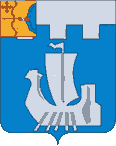 Информационный бюллетень органов местного    самоуправления Подосиновского районаот 02.07.2024 № 48 (588)утверждён решением Подосиновской районной Думы от 21.12.2007 № 30/100(в редакции от 30.08.2011 № 07/60)пгт ПодосиновецПОДОСИНОВСКАЯ  РАЙОННАЯ  ДУМАШЕСТОГО СОЗЫВАРЕШЕНИЕот 28.06.2024 № 39/147пгт ПодосиновецРассмотрев возможность замены дотации на выравнивание бюджетной обеспеченности муниципальных районов дополнительными нормативами отчислений от налога на доходы физических лиц, установленную пунктом 5 статьи 138 Бюджетного кодекса Российской Федерации, статьи 21 Устава Подосиновского муниципального района Кировской области, Подосиновская районная Дума РЕШИЛА:Не заменять дотацию на выравнивание уровня бюджетной обеспеченности из областного фонда финансовой поддержки муниципальных районов  дополнительными нормативами отчислений от налога на доходы физических лиц в 2025 году и  плановом периоде 2026 и 2027 годов.Настоящее решение вступает в силу после его официального опубликования в Информационном бюллетене органов местного самоуправления Подосиновского района.ПОДОСИНОВСКАЯ РАЙОННАЯ ДУМАШЕСТОГО СОЗЫВАРЕШЕНИЕот 28.06.2024 № 39/148пгт ПодосиновецВ соответствии с приказом Министерства сельского хозяйства Российской Федерации от 18.06.2021 № 402 «Об утверждении перечня индикаторов риска нарушения обязательных требований при осуществлении Федеральной службой по ветеринарному и фитосанитарному надзору федерального государственного земельного контроля (надзора) в отношении земель сельскохозяйственного назначения, оборот которых регулируется Федеральным законом «Об обороте земель сельскохозяйственного назначения», и виноградопригодных земель», Подосиновская районная Дума РЕШИЛА:Внести в решение Подосиновской районной Думы от 27.08.2021 №60/346 «Об утверждении Положения о муниципальном земельном контроле в Подосиновском районе» (с изменениями, внесенными решением Подосиновской районной Думой от 26.11.2021 № 04/21)  следующие изменения:В приложение «Положение о муниципальном земельном контроле в Подосиновском районе» внести следующие изменения:Приложение № 3 «Перечень индикаторов риска нарушения обязательных требований, проверяемых в рамках осуществления муниципального земельного  контроля» изложить в  новой редакции согласно приложению.Настоящее решение вступает в силу после его официального опубликования в Информационном бюллетене органов местного самоуправления Подосиновского района.Разместить настоящее решение в сети «Интернет» на официальном сайте Администрации Подосиновского района по адресу https://podosadm-r43.gosuslugi.ru/ofitsialno/munitsipalnyy-kontrol/munitsipalnyy-zemelnyy-kontrol/.Перечень индикаторов риска нарушения обязательных требований, проверяемых в рамках осуществления муниципального земельного  контроля Несоответствие площади используемого контролируемым лицом земельного участка площади земельного участка, сведения о которой содержатся в Едином государственном реестре недвижимости, правоустанавливающих документах на земельный участок.Несоответствие фактического использования контролируемым лицом земельного участка цели использования земельного участка, сведения о которой содержатся в Едином государственном реестре недвижимости, правоустанавливающих документах на земельный участок.Длительное неосвоение земельного участка при условии, 
что с момента предоставления земельного участка прошло более трех лет, либо истек срок освоения земельного участка, указанный в договоре аренды земельного участка, а на земельном участке не наблюдаются характерные изменения (отсутствие объекта капитального строительства, ведения строительных работ и иных действий по использованию земельного участка в соответствии с его разрешенным использованием и условиями предоставления).Невыполнение обязательных требований к оформлению документов, являющихся основанием для использования земельных участков.В отношении земельного участка входящего в состав земель сельскохозяйственного назначения:Наличие на земельном участке специализированной техники, используемой для снятия и (или) перемещения плодородного слоя почвы.Признаки негативных процессов на земельном участке, влияющих на состояние земель сельскохозяйственного назначения и уровень плодородия почвы (водная и ветровая эрозия, сели, подтопление, заболачивание, засоление, иссушение, уплотнение, загрязнение химическими веществами, в том числе радиоактивными, иными веществами и микроорганизмами, загрязнение отходами производства и потребления.Зарастание сорной растительностью и (или) древесно-кустарниковой растительностью, не относящейся к многолетним плодово-ягодным насаждениям, за исключением мелиоративных защитных лесных насаждений, земельного участка, свидетельствующее о его неиспользовании для ведения сельскохозяйственного производства или осуществления иной связанной с сельскохозяйственным производством деятельности.Наличие на земельном участке признаков, свидетельствующих о повреждении или уничтожении мелиоративной системы или отдельно расположенного гидротехнического сооружения (утечка воды из канала или отсутствие подачи воды в канале (его части), который входит в мелиоративную систему или является отдельно расположенным гидротехническим сооружением (статья 2 Федерального закона от 10.01.1996 № 4-ФЗ «О мелиорации земель»); заболачивание земельного участка, на котором расположены мелиоративная система или отдельно расположенное гидротехническое сооружение), а также мелиоративных защитных лесных насаждений (спиливание, складирование или сжигание древесно-кустарниковой растительности, составляющей защитные лесополосы)._____________ПОДОСИНОВСКАЯ РАЙОННАЯ ДУМАШЕСТОГО СОЗЫВАРЕШЕНИЕот 28.06.2024 № 39/149пгт ПодосиновецО Перечне муниципального имущества На основании Федерального закона от 06.10.2003 № 131-ФЗ «Об общих принципах организации местного самоуправления в Российской Федерации», статьи 42 Устава Подосиновского муниципального района Кировской области Подосиновская районная Дума РЕШИЛА: 		Утвердить Перечень муниципального имущества муниципального образования Подосиновский муниципальный район  Кировской области, подлежащего безвозмездной передаче в муниципальную собственность муниципального образования Демьяновское городское поселение Подосиновского района Кировской области (далее - Перечень) согласно приложению.Администрации Подосиновского района:Согласовать Перечень с Демьяновской поселковой Думой Подосиновского района Кировской области.Оформить акт приема-передачи муниципального имущества согласно Перечню в установленные сроки.Исключить переданное имущество из реестра муниципального имущества муниципального образования Подосиновский муниципальный район Кировской области.Опубликовать настоящее решение в Информационном бюллетене органов местного самоуправления Подосиновского района.Председатель Подосиновской районной Думы    А.И. Третьяков                                                   ПЕРЕЧЕНЬмуниципального имущества муниципального образования Подосиновский муниципальный район Кировской области, подлежащего безвозмездной передаче в муниципальную собственность муниципального образования Демьяновское городское поселение Подосиновского района Кировской области______________УЧРЕДИТЕЛЬ: Подосиновская районная Дума Кировской областиОТВЕТСТВЕННЫЙ ЗА ВЫПУСК ИЗДАНИЯ: Администрация Подосиновского районаАДРЕС: 613930, пгт Подосиновец Кировской обл., ул. Советская, 77ДАТА ВЫПУСКА: 02.07.2024, ТИРАЖ: 4 экземпляра№п/пСодержаниеРеквизитыСтраница1.О замене дотации на выравнивание уровня бюджетной обеспеченностиот 28.06.2024№ 39/14732.О внесении изменений в решение Подосиновской районной Думы от 27.08.2021 № 60/346от 28.06.2024№ 39/1484-63.О Перечне муниципального имуществаот 28.06.2024№ 39/1497-8О замене дотации на выравниваниеуровня бюджетной обеспеченностиПредседательПодосиновской районной  Думы    А.И. ТретьяковГлава Подосиновского района    Д.В. Копосов                                                               О внесении изменений в решение Подосиновской районной Думы от 27.08.2021 № 60/346 ПредседательПодосиновской районной  Думы    А.И. ТретьяковПредседательПодосиновской районной  Думы    А.И. ТретьяковПредседательПодосиновской районной  Думы    А.И. ТретьяковГлава Подосиновского района    Д.В. Копосов                                                               Глава Подосиновского района    Д.В. Копосов                                                               Глава Подосиновского района    Д.В. Копосов                                                               ПриложениеУТВЕРЖДЕНОрешением Подосиновской районной Думы от 28.06.2024 № 39/148 Приложение 3                                                                                 к Положениюо муниципальном земельном контролеПриложение УТВЕРЖДЁНрешением Подосиновской районной Думы от 28.06.2024 № 39/149Наименование недвижимого имуществаАдрес (местоположение) недвижимого имуществаПараметры, характеризующие физические свойства недвижимого имуществаБалансовая (первоначальная)стоимость объекта (рублей)Сведения начисленной амортизации (износе) (рублей)Остаточная стоимость объекта (рублей)Основание нахождения объекта у юридического лица (вид документа, дата, номер)1234567Квартираул. Советская, д. 39, кв. 149, пгт Демьяново, Подосиновский район, Кировская область1983 года постройки, 31,6 кв. метров, кадастровый номер 43:27:010108:440500000,000,00500000,00распоряжение Администрации Подосиновского района Кировской области   от 30.12.2013 № 1095, собственность № 43-43-08/128/2013-749 от 23.12.2013